                                                                                                                                                                                                       О Т К Р Ы Т О Е    А К Ц И О Н Е Р Н О Е     О Б Щ Е С Т В О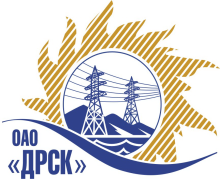 Открытое акционерное общество«Дальневосточная распределительная сетевая  компания»ПРОТОКОЛ ВЫБОРА ПОБЕДИТЕЛЯПРЕДМЕТ ЗАКУПКИ: право заключения Договора на поставку: «Лот №1 - Закупка № 82«Запасные части для автомобилей с бензиновыми двигателями» для нужд филиалов ОАО "ДРСК" «АЭС», «ПЭС» раздел 1.2; Лот №2 - Закупка № 83 «Запасные части для автомобилей с дизельными  двигателями» для нужд филиалов ОАО "ДРСК" «АЭС», «ПЭС» раздел 1.2; Лот №3 - Закупка № 84 «Запасные части к специальной и тракторной технике» для нужд филиалов ОАО "ДРСК" «АЭС», «ПЭС» раздел 1.2.Закупки определены приказом от 19.03.2013г. № 93Планируемая стоимость закупки в соответствии с ГКПЗ или решением ЦЗК: Лот №1 – 2 364 705,67 руб.;Лот №2 – 2 401 094,29 руб.;Лот №3 – 1 139 855,76 руб. (без учета НДС)ПРИСУТСТВОВАЛИ: постоянно действующая Закупочная комиссия 2-го уровня.ВОПРОСЫ, ВЫНОСИМЫЕ НА РАССМОТРЕНИЕ ЗАКУПОЧНОЙ КОМИССИИ: ВОПРОС 1 «О ранжировке предложений. Выбор победителя закупки»ОТМЕТИЛИ:В соответствии с критериями и процедурами оценки, изложенными в документации о закупке, после проведения переторжки предлагается ранжировать предложения следующим образом:по лоту № 1  1 место:      ООО «Трасса» г. Хабаровск. Предлагаемая стоимость: 2 787 918,10 руб. с учетом НДС.( 2 362 642,46 руб. без НДС). В цену включены все налоги и обязательные платежи, все скидки. Срок поставки: до 24.05.2013 г. Условия оплаты: отсрочка платежа 30 дней с даты получения Покупателем счет-фактур и товарных накладных. Гарантийный срок: 6 месяцев. Предложение действительно до 01.07.2013г.2 место: ООО «Аллтек» г. Челябинск. Предлагаемая стоимость: 3 242 622,49 руб. с учетом НДС  (2 747 985,13 000 руб. без НДС). В цену включены все налоги и обязательные платежи, все скидки. Срок поставки: до 25.05.2013 г. Условия оплаты: до 30.06.2013 г. Гарантийный срок: 12 месяцев. Предложение действительно до 15.05.2013г.      по лоту № 2      1 место: ООО «РегионТехАвто» г. Екатеринбург. Предлагаемая стоимость: 2 669 889  руб. с учетом НДС  (2 262 617,80 руб. без НДС). В цену включены все налоги и обязательные платежи, все скидки. Срок поставки: до 24.05.2013 г. Условия оплаты: отсрочка платежа 30 дней с даты получения Покупателем счет-фактур и товарных накладных. Гарантийный срок: согласно представленному заводом-изготовителем , но не менее 6 месяцев с дня ввода в эксплуатацию. Предложение действительно до 31.07.2013г.      2 место: ООО «Аллтек» г. Челябинск. Предлагаемая стоимость: 2 749 400 руб. с учетом НДС.( 2 330 000 руб. без НДС). В цену включены все налоги и обязательные платежи, все скидки. Срок поставки: до 25.05.2013 г. Условия оплаты: до 30.06.2013 г. Гарантийный срок:  12 месяцев. Предложение действительно до 05.07.2013г.     3 место: ООО «Трасса» г. Хабаровск. Предлагаемая стоимость: 2 830 884,40  руб. с учетом НДС  (2 399 054,58 руб. без НДС). В цену включены все налоги и обязательные платежи, все скидки. Срок поставки: до 24.05.2013 г. Условия оплаты: отсрочка платежа 30 дней с даты получения Покупателем счет-фактур и товарных накладных. Предложение действительно до 01.07.2013г.по лоту № 31 место: ООО «Трасса» г. Хабаровск. Предлагаемая стоимость: 1 268 170,63  руб. с учетом НДС  (1 074 720,69 руб. без НДС). В цену включены все налоги и обязательные платежи, все скидки. Срок поставки: до 24.05.2013 г. Условия оплаты: отсрочка платежа 30 дней с даты получения Покупателем счет-фактур и товарных накладных. Предложение действительно до 01.07.2013г.2 место: ООО «Аллтек» г. Челябинск. Предлагаемая стоимость: 1 274 477 руб. с учетом НДС.( 1 080 000 руб. без НДС). В цену включены все налоги и обязательные платежи, все скидки. Срок поставки: до 29.05.2013 г. Условия оплаты: до 30.06.2013 г. Гарантийный срок:  12 месяцев. Предложение действительно до 05.07.2013г.3 место: ООО «Мастер Трейд». Предлагаемая стоимость: 1 305 280 руб. с учетом НДС.( 1 106 169,49 руб. без НДС). В цену включены все налоги и обязательные платежи, все скидки. Срок поставки: до 24.05.2013 г. Условия оплаты: безналичный расчет на расчетный счет поставщика через 30 дней с даты получения Покупателем счет-фактур и товарных накладных. Предложение действительно до 01.06.2013г.       На основании вышеприведенной ранжировки предложений Участников закупки предлагается признать Победителем Участника занявшего первое место:по лоту № 1  - ООО «Трасса» г. Хабаровск. Предлагаемая стоимость: 2 787 918,10 руб. с учетом НДС.( 2 362 642,46 руб. без НДС). В цену включены все налоги и обязательные платежи, все скидки. Срок поставки: до 24.05.2013 г. Условия оплаты: отсрочка платежа 30 дней с даты получения Покупателем счет-фактур и товарных накладных. Гарантийный срок: 6 месяцев. Предложение действительно до 01.07.2013г.по лоту № 2   - ООО «РегионТехАвто» г. Екатеринбург. Предлагаемая стоимость: 2 669 889  руб. с учетом НДС  (2 262 617,80 руб. без НДС). В цену включены все налоги и обязательные платежи, все скидки. Срок поставки: до 24.05.2013 г. Условия оплаты: отсрочка платежа 30 дней с даты получения Покупателем счет-фактур и товарных накладных. Гарантийный срок: согласно представленному заводом-изготовителем , но не менее 6 месяцев с дня ввода в эксплуатацию. Предложение действительно до 31.07.2013г.по лоту № 3- ООО «Трасса» г. Хабаровск. Предлагаемая стоимость: 1 268 170,63  руб. с учетом НДС  (1 074 720,69 руб. без НДС). В цену включены все налоги и обязательные платежи, все скидки. Срок поставки: до 24.05.2013 г. Условия оплаты: отсрочка платежа 30 дней с даты получения Покупателем счет-фактур и товарных накладных. Предложение действительно до 01.07.2013г.РЕШИЛИ:Утвердить ранжировку предложений Участников после проведения переторжки. по лоту № 11 место: ООО «Трасса» г. Хабаровск2 место: ООО «Аллтек» г. Челябинск. по лоту № 2 1 место: ООО «РегионТехАвто» г. Екатеринбург2 место: ООО «Аллтек» г. Челябинск3 место: ООО «Трасса» г. Хабаровскпо лоту № 31место: ООО «Трасса» г. Хабаровск2 место: ООО «Аллтек» г. Челябинск3 место: ООО «Мастер Трейд»Признать Победителем закупки:  по лоту № 1  - ООО «Трасса» г. Хабаровск. Предлагаемая стоимость: 2 787 918,10 руб. с учетом НДС.( 2 362 642,46 руб. без НДС). В цену включены все налоги и обязательные платежи, все скидки. Срок поставки: до 24.05.2013 г. Условия оплаты: отсрочка платежа 30 дней с даты получения Покупателем счет-фактур и товарных накладных. Гарантийный срок: 6 месяцев. Предложение действительно до 01.07.2013г.по лоту № 2   - ООО «РегионТехАвто» г. Екатеринбург. Предлагаемая стоимость: 2 669 889  руб. с учетом НДС  (2 262 617,80 руб. без НДС). В цену включены все налоги и обязательные платежи, все скидки. Срок поставки: до 24.05.2013 г. Условия оплаты: отсрочка платежа 30 дней с даты получения Покупателем счет-фактур и товарных накладных. Гарантийный срок: согласно представленному заводом-изготовителем , но не менее 6 месяцев с дня ввода в эксплуатацию. Предложение действительно до 31.07.2013г.по лоту № 3- ООО «Трасса» г. Хабаровск. Предлагаемая стоимость: 1 268 170,63  руб. с учетом НДС  (1 074 720,69 руб. без НДС). В цену включены все налоги и обязательные платежи, все скидки. Срок поставки: до 24.05.2013 г. Условия оплаты: отсрочка платежа 30 дней с даты получения Покупателем счет-фактур и товарных накладных. Предложение действительно до 01.07.2013г.ДАЛЬНЕВОСТОЧНАЯ РАСПРЕДЕЛИТЕЛЬНАЯ СЕТЕВАЯ КОМПАНИЯУл.Шевченко, 28,   г.Благовещенск,  675000,     РоссияТел: (4162) 397-359; Тел/факс (4162) 397-200, 397-436Телетайп    154147 «МАРС»;         E-mail: doc@drsk.ruОКПО 78900638,    ОГРН  1052800111308,   ИНН/КПП  2801108200/280150001№ 229-МРг. Благовещенск«29» апреля 2013 г.Ответственный секретарь________________________О.А.Моторина